Экономика сельского хозяйстваАгропромышленный комплекс России в первом полугодии 2014 г. (экономический обзор) // АПК: экономика, управление. - 2014. - № 9. - С. 43-51. - 5 табл.Приведены основные показатели развития агропромышленного комплекса России в первом полугодии 2014 г. Представлены результаты производства основных видов продукции растениеводства и животноводства, пищевой промышленности, финансовой деятельности организаций. Содержится информация о материально-технических и финансовых ресурсах сельскохозяйственных товаропроизводителей.Семяшкин, Г. Влияние абсолютной ренты на жизнедеятельность сельских территорий / Г. Семяшкин, Е. Семяшкин // АПК: экономика, управление. - 2014. - № 9. - С. 74-79. - 2 рис., 4 табл.Раскрыто понятие абсолютной ренты, рассчитано ее значение при различных уровнях прожиточного минимума и заработной платы занятых в сельском хозяйстве. Указаны верхние и нижние границы рентного поля, показано его влияние на жизнедеятельность сельских территорий. Предложен перечень задач, неотложное решение которых необходимо для успешного преодоления негативных тенденций в сельском хозяйстве России.Харитонов, С. Органическое сельское хозяйство: пути развития в регионах России / С. Харитонов // АПК: экономика, управление. - 2014. - № 9. - С. 51-58. - 2 рис.Рассмотрено состояние органического сельского хозяйства в России, цены на отдельные группы органических продуктов. По результатам проведенного автором анкетного опроса представителей органов управления всех субъектов Российской Федерации приведены статистические сведения о числе функционирующих в России органических хозяйств, а также степени развития органического сельского хозяйства в субъектах РФ. Выявлены и оценены факторы, оказывающие благоприятное и сдерживающее влияние на развитие данного направления в нашей стране.Земельные фонды и их использованиеБахтеев, Ю. Д. Проблемы сельскохозяйственного землепользования в Пензенской области / Ю. Д. Бахтеев, З. А. Кудюшева // Аграрная наука. - 2014. - № 9. - С. 5-7.В статье рассмотрены современное состояние земель Пензенской области, особенности распределения земель по категориям землепользователей, а также выделены основные эколого-экономические проблемы в сфере землепользования в регионе.Бахтеев, Ю. Д. Экономическая оценка сельскохозяйственных угодий / Ю. Д. Бахтеев, З. А. Кудюшева // Аграрная наука. - 2014. - № 8. - С. 6-8.В статье проанализированы различные методы оценки сельскохозяйственных земель, предлагаемых отечественными учеными, выявлены их достоинства и недостатки. Также автором предложена корректировка кадастровой оценки сельскохозяйственных угодий Пензенской области.Оккель, С. А. Земли сельскохозяйственного назначения и особенности их оценки / С. А. Оккель // Дальневосточный аграрный вестник. - 2014. - Вып. 1. - С. 52-57.Оценка земель сельскохозяйственного назначения представляет собой сложный процесс. Это обусловлено специфичностью объекта оценки, необходимостью идентификации факторов, влияющих на стоимость и обоснованием методов оценки.Полунин, Г. Экономическая эффективность сельскохозяйственного землепользования / Г. Полунин, В. Петров // АПК: экономика, управление. - 2014. - № 9. - С. 68-73. - 3 табл.Рассматриваются методы оценки экономической эффективности землепользования в России с позиций собственника земли и предпринимателя. Особое внимание уделяется методам определения количественных значений прибыли предпринимателя и земельной ренты.Юрлова, В. А. Экономическая оценка экологических факторов устойчивого сельскохозяйственного землепользования / В. А. Юрлова // Сибирский вестник сельскохозяйственной науки. - 2014. - № 4. - С. 101-107. - табл., 2 рис.Производственный потенциал сельского хозяйстваАносова, А. И. Совершенствование технического сервиса в АПК на основе оценки и анализа технологического уровня ремонтных предприятий / А. И. Аносова, М. К. Бураев // Достижения науки и техники АПК. - 2014. - № 10. - С. 65-68.Представлены результаты исследования комплексной оценки технологического уровня ремонтных предприятий, а также определение его влияния на коэффициент технической готовности и себестоимость ремонта машин.Труд в сельском хозяйствеСилаева, Л. Производительность труда в сельском хозяйстве / Л. Силаева, А. Дидык // АПК: экономика, управление. - 2014. - № 10. - С. 16-22.В статье обсуждается проблема повышения производительности труда в сельском хозяйстве. Анализируется комплекс мер, необходимых для роста интенсивности ведения сельского хозяйства, укрепления его материально-технической базы и соответственный рост производительности труда. Подчеркивается необходимость технологического перевооружения отрасли, поскольку прирост производительности труда в сельскохозяйственном производстве не менее чем на две трети обеспечивается за счет технического прогресса.Экономика сельскохозяйственных предприятийБоговиз, А. Перспективы развития малого бизнеса в аграрном секторе / А. Боговиз, И. Кублин, В. Тинякова // АПК: экономика, управление. - 2014. - № 11. - С. 33-37.Рассмотрены подходы к развитию малого бизнеса, позволяющие повысить конкурентоспособность предприятий, а также перспективы формирования кластеров с целью производства и продвижения отечественной сельскохозяйственной продукции на потребительский рынок. Подчеркнуто, что важное условие развития малого бизнеса - поддержка региональных и муниципальных исполнительных органов.Гриценко, Г. Сельскохозяйственная потребительская кооперация Сибири / Г. Гриценко, Т. Рябухина // АПК: экономика, управление. - 2014. - № 10. - С. 23-30. - 5 табл., 2 рис.Анализируется специфика развития сельскохозяйственной потребительской кооперации в Сибири. Обобщен опыт формирования сельскохозяйственных потребительских кооперативов в регионах Сибирского федерального округа,  их государственной финансовой поддержки, показаны источники формирования инвестиционных паевых фондов. Выявлены внешние и внутренние факторы, сдерживающие развитие сельскохозяйственной кооперации. Предложены меры повышения эффективности сельскохозяйственной кооперации.Носонов, А. М. Региональные агропромышленные кластеры как форма инновационного развития АПК / А. М. Носонов // Аграрная наука. - 2014. - № 10. - С. 2-3.В статье рассмотрены главные проблемы инновационного развития АПК России. На уровне региона анализируются перспективные направления формирования инновационных структур в АПК - создание продовольственных кластеров. Исследован процесс реализации кластерной технологии в мясопродуктовом комплексе Республики Мордовия.Пятницына Е. М. Инновационный потенциал сельскохозяйственных предприятий: оценка и тенденции развития / Е. М. Пятницына, Ю. Н. Капустин // Дальневосточный аграрный вестник. - 2014. - № 1. - С. 57-60. - табл.Авторы с помощью методики основанной на применении кластерного анализа, выполнили оценку инновационного потенциала сельскохозяйственных предприятий Приморского края (специализирующихся на производстве сои) и определили тенденции развития. Для обеспечения инновационного развития и конкурентоспособности сельскохозяйственных предприятий необходимо усиление мер государственной поддержки.Тарасов, Н. Малые формы хозяйствования в системе социально-трудовых отношений в сельском хозяйстве / Н. Тарасов, С. Дульзон, И. Эрюкова // АПК: экономика, управление. - 2014. - № 10. - С. 31-40. - 5 табл.Рассматривается формирование малых форм хозяйствования в сельском хозяйстве, их основного типа - крестьянского семейного хозяйства, доходность и оплата труда в сельском хозяйстве, мировой опыт и развитие социально-трудовых отношений в России. Обоснованы включение в систему этих отношений крестьянских семейных хозяйств и меры, способствующие их эффективному развитию.Экономика животноводстваБровцин, В. Н. Сравнительный анализ энергоэффективности сельскохозяйственных предприятий молочного направления / В. Н. Бровцин, А. Ф. Эрк, О. В. Бычкова // Механизация и электрификация сельского хозяйства. - 2014. - № 5. - С. 22-24. - 2 табл.Предложен критерий энергоэффективности производства молока на предприятиях молочного направления региона (области, района) на основе сравнительного анализа энергозатрат.Дунин, И. М. Перспективы развития мясного скотоводства России в современных условиях / И. М. Дунин, Г. И. Шичкин, А. А. Кочетков // Молочное и мясное скотоводство. - 2014. - № 5. - С. 2-5. - 4 табл.Дан анализ состояния, возможные риски и дополнительные возможности развития подотрасли мясного скотоводства в Российской Федерации.Литовченко, В. Г. Мясной комплекс России: состояние и направления повышения эффективности / В. Г. Литовченко // Достижения науки и техники АПК. - 2014. - № 7. - С. 64-67.Молочное животноводство Дальнего Востока и Крайнего Севера - региональная специфика / К. В. Племяшов [и др.] // Молочное и мясное скотоводство. - 2014. - № 6. - С. 2-4. - 2 табл., 4 рис.В статье рассмотрены проблемы развития молочного животноводства в регионах Дальнего Востока и Крайнего Севера. Одной из них является отсутствие дифференцированного подхода в расчете государственной поддержки, при котором учитывается региональная специфика в отношении природно-климатических условий, обеспеченности кормами и развитии материально-технической базы. Проанализирован проект документа "Порядок и условия проведения бонитировки племенного крупного рогатого скота молочного направления продуктивности" в отношении некоторых генофондных пород, в частности якутского скота.Музалев, И. И. Влияние издержек на производство молока в племенном животноводстве / И. И. Музалев // Аграрная наука. - 2014. - № 10. - С. 4-5.В статье дан анализ экономических издержек при производстве молока в племенных сельскохозяйственных организациях с разным шлейфом дойных коров и уровнем продуктивности. Рассмотрены результаты анализа сложившейся структуры затрат на племенных заводах и племенных репродукторах.Суровцев, В. «Золотой век" и сдача позиций / В. Суровцев, Е. Частикова // Животноводство России. - 2014. - № 8. - С. 15-18.Долгое время отечественные свиноводы действовали в условиях благополучного инвестиционного климата, что обеспечивало отрасли высокие темпы роста. Способствовала этому целенаправленная господдержка инвестиций, предусмотренная госпрограммой 2008-2012 гг., а также умение российских специалистов использовать в технологии содержания, кормления и разведения свиней лучшие мировые достижения, оперативно внедрять современные системы организации и управления.Трошин, А. Перспективы развития мясного кластера Белгородской области / А. Трошин, Е. Стрябкова, В. Деменко // АПК: экономика, управление. - 2014. - № 11. - С. 57-61. - 2 табл.Рассмотрена возможность создания регионального мясного кластера на примере Белгородской области, анализируются признаки и характеристики, позволяющие создать такой кластер. Проведен SWOT-анализ сильных и слабых сторон мясного кластера в области. Сформулированы перспективы развития этой интеграционной формы, даны рекомендации по повышению эффективности ее функционирования.Экономика растениеводстваГиш, Р. А. Овощеводству необходима модернизация / Р. А. Гиш // Картофель и овощи. - 2014. - № 8. - С. 2-4.Дан анализ состояния современного овощеводства Краснодарского края, оценены его перспективы. Выявлены причины, препятствующие его развитию. Предложены конкретные пути модернизации отрасли на основе уже существующих достижений и разработанной законодательной базы региона. Представлены приоритетные направления отрасли.Кузнецов, Н. Совершенствование механизма распределения несвязнной государственной поддержки в растениеводстве / Н. Кузнецов, И. Воротников, А. Наянов // АПК: экономика, управление. - 2014. - № 11. - С. 38-45. - 3 табл.В статье обоснованы методические подходы к дифференцированному распределению субсидий на оказание несвязанной поддержки сельхозпроизводителям в области растениеводства. Рассмотрен опыт Саратовской области по дифференцированному распределению средств государственной поддержки. Предложено учитывать биоклиматический потенциал субъектов Российской Федерации при распределении субсидий на оказание несвязанной поддержки в области растениеводства.Литвинов, С. С. Овощеводству - новый импульс развития / С. С. Литвинов, М. В. Шатилов // Картофель и овощи. - 2014. - № 9. - С. 2-4.Дана характеристика динамики производства овощей в России в сравнении с мировыми показателями, объемы импорта важнейших овощных культур. Представлены отличительные черты и перспективы российского овощеводства на современном этапе, потенциал отрасли, ее основные проблемы и конкретные пути их решения.Литвинов, С. С. Экономика крупнотоварного овощного производства / С. С. Литвинов, М. В. Шатилов // Картофель и овощи. - 2014. - № 8. - С. 25-27.Представлена динамика посевных площадей и урожайности в ведущих овощеводческих хозяйствах Московской области (ЗАО "Куликово", агрохолдинг "Дмитровские овощи", ЗАО "Дашковка" и др.). Показаны производственно-экономические преимущества крупнотоварного индустриального производства на базе специализированных хозяйств.Полутина, Т. Направления повышения эффективности рисоводства / Т. Полутина // АПК: экономика, управление. - 2014. - № 9. - С. 59-67. - 4 табл.Дана оценка современного состояния рисоводства в России, предложена система мер повышения эффективности производства и реализации рисаСоставитель: Л.М. Бабанина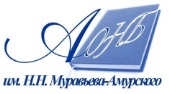 Государственное бюджетное учреждение культуры«Амурская областная научная библиотека имени Н.Н. Муравьева-Амурского